Liceo José Victorino Lastarria, Rancagua	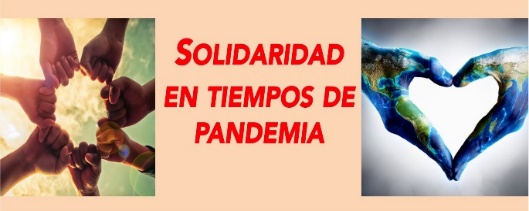 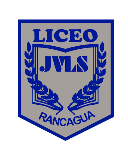 “Formando Técnicos para el mañana” Unidad Técnico-PedagógicaDepartamento de InglésI.	Reading Comprehension“EGYPTIAN PYRAMIDS”The Great Pyramid of Giza is one of the world's most amazing landmarks. Rising high above the Sahara Desert in the Giza region of northern Egypt, the Great Pyramid stands some 450 feet into the burning desert sky and occupies an area of 13 acres. The rough climate of the Sahara has actually caused the pyramid to shrink 30 feet from its original height. The pyramid was such an amazing feat of engineering that it remained the tallest structure in the world for over 3,800 years! The entire pyramid was originally faced with polished limestone to make it shine brilliantly in the sun. Most Egyptologists, scientists who study ancient Egypt, agree that the Great Pyramid was built around 2560 BC, a little more than 4,500 years ago. It took tens of thousands of workers twenty years to build. The pyramid contains over two million stone blocks. Although most of the blocks weigh two or three tons, some weigh up to eighty tons! The Great Pyramid of Giza was ordered built by the Pharaoh Khufu as a magnificent tomb. His vizier (advisor), Hemon, is credited with being the pyramid's architect. Khufu's pyramid is actually part of a complex of pyramids that includes the Pyramid of Khafre, the smaller Pyramid of Menkaure, a variety of smaller pyramids and structures, and the Great Sphinx. The Great Pyramid of Giza is the last remaining of the Seven Wonders of the World.
1.	Read the text and select the correct alternative.1. Where is the Great Pyramid NOT located?a. Gizab. Southern Egyptc. Sahara Desertd. Northern Egypt2. The Great Pyramid was built a little more than __________________ years ago.a. 3000b. 4000c. 5000d. 60003. How many stone blocks make up the pyramid?a. More than two millionb. 3,800c. 4,500d. 2,5604. Most of the blocks in the pyramid weigh about ____________ tons.a. 5b. 2 or 3c. 4,500d. 805. The Great Pyramid of Giza has shrunk about _____________ feet.a. 30b. 40c. 50d. 606. Egyptians used polished __________________ to make the pyramid shine in the sun.a. bloodb. bananasc. waxd. none of them7. The Pharaoh ________________ ordered the pyramid to be built as his ___________.a. Hemon – tombb. Khufu - wonder of the worldc. Vizier - tombd. Khufu - tomb8. Which is NOT part of the complex of pyramids?a. The Sphinxb. The Pyramid of Khafrec. The Tomb of King Tutd. The Great Pyramid of Giza2.	Watch the following video and write 7 sentences in PRESENT PERFECT. 	Video: https://www.youtube.com/watch?v=i9GlEYf8_5I______________________________________________________________________________________________________________________________________________________________________________________________________________________________________________________________________________________________________________________________________________________________________________________________________________________________________________________________________________3.	Complete the following sentences using the correct form of PRESENT PERFECT. She ________________________________________________ (not / see) him for a long time.___________________________________________________ (you/come) to school?School _____________________________________________ (not / begin) yet.___________________________________________________ (he/speak) to his boss?No, he _____________________________________________ (have / not) the time yet.Where ______________________________________________ (you / be) all this time? Exit Ticket:What are the main grammatical elements used in PRESENT PERFECT? 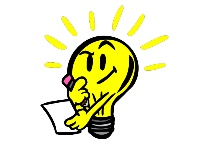 _______________________________________________________________________________________ENGLISH WORKSHEET: Reading – Listening – Present PerfectENGLISH WORKSHEET: Reading – Listening – Present PerfectENGLISH WORKSHEET: Reading – Listening – Present PerfectENGLISH WORKSHEET: Reading – Listening – Present PerfectENGLISH WORKSHEET: Reading – Listening – Present PerfectNombre Estudiante:Nombre Estudiante:________________________________________Curso:________Fecha: _________Objetivo:Analizar texto, buscar información específica y responder preguntas de alternativas.Revisar audio/video y extraer oraciones en Presente PerfectoCompletar oraciones con tiempo verbal solicitado.Analizar texto, buscar información específica y responder preguntas de alternativas.Revisar audio/video y extraer oraciones en Presente PerfectoCompletar oraciones con tiempo verbal solicitado.Analizar texto, buscar información específica y responder preguntas de alternativas.Revisar audio/video y extraer oraciones en Presente PerfectoCompletar oraciones con tiempo verbal solicitado.Analizar texto, buscar información específica y responder preguntas de alternativas.Revisar audio/video y extraer oraciones en Presente PerfectoCompletar oraciones con tiempo verbal solicitado.SEMANA:Objetivo:Analizar texto, buscar información específica y responder preguntas de alternativas.Revisar audio/video y extraer oraciones en Presente PerfectoCompletar oraciones con tiempo verbal solicitado.Analizar texto, buscar información específica y responder preguntas de alternativas.Revisar audio/video y extraer oraciones en Presente PerfectoCompletar oraciones con tiempo verbal solicitado.Analizar texto, buscar información específica y responder preguntas de alternativas.Revisar audio/video y extraer oraciones en Presente PerfectoCompletar oraciones con tiempo verbal solicitado.Analizar texto, buscar información específica y responder preguntas de alternativas.Revisar audio/video y extraer oraciones en Presente PerfectoCompletar oraciones con tiempo verbal solicitado.17 AL 21 DE AGOSTOOA:OA1. Demostrar comprensión de ideas generales e información explicita en textos orales adaptados y auténticos simples, literarios y no literarios, en diversos formatos audiovisuales.OA8. Demostrar conocimiento y uso del lenguaje en conversaciones, discusiones y exposiciones.OA9. Demostrar comprensión de ideas generales e información explicita en textos adaptados y auténticos simples, en formato impreso o digital, acerca de temas variados.OA1. Demostrar comprensión de ideas generales e información explicita en textos orales adaptados y auténticos simples, literarios y no literarios, en diversos formatos audiovisuales.OA8. Demostrar conocimiento y uso del lenguaje en conversaciones, discusiones y exposiciones.OA9. Demostrar comprensión de ideas generales e información explicita en textos adaptados y auténticos simples, en formato impreso o digital, acerca de temas variados.OA1. Demostrar comprensión de ideas generales e información explicita en textos orales adaptados y auténticos simples, literarios y no literarios, en diversos formatos audiovisuales.OA8. Demostrar conocimiento y uso del lenguaje en conversaciones, discusiones y exposiciones.OA9. Demostrar comprensión de ideas generales e información explicita en textos adaptados y auténticos simples, en formato impreso o digital, acerca de temas variados.OA1. Demostrar comprensión de ideas generales e información explicita en textos orales adaptados y auténticos simples, literarios y no literarios, en diversos formatos audiovisuales.OA8. Demostrar conocimiento y uso del lenguaje en conversaciones, discusiones y exposiciones.OA9. Demostrar comprensión de ideas generales e información explicita en textos adaptados y auténticos simples, en formato impreso o digital, acerca de temas variados.OA1. Demostrar comprensión de ideas generales e información explicita en textos orales adaptados y auténticos simples, literarios y no literarios, en diversos formatos audiovisuales.OA8. Demostrar conocimiento y uso del lenguaje en conversaciones, discusiones y exposiciones.OA9. Demostrar comprensión de ideas generales e información explicita en textos adaptados y auténticos simples, en formato impreso o digital, acerca de temas variados.InstruccionesGenerales      :Desarrollar cada ejercicio y enviar guía a su correspondiente profesor de asignatura. Profesor Camilo Guarda: camiloguarda1989@gmail.comProfesor Raúl López: lpez.raul@gmail.com Desarrollar cada ejercicio y enviar guía a su correspondiente profesor de asignatura. Profesor Camilo Guarda: camiloguarda1989@gmail.comProfesor Raúl López: lpez.raul@gmail.com Desarrollar cada ejercicio y enviar guía a su correspondiente profesor de asignatura. Profesor Camilo Guarda: camiloguarda1989@gmail.comProfesor Raúl López: lpez.raul@gmail.com Desarrollar cada ejercicio y enviar guía a su correspondiente profesor de asignatura. Profesor Camilo Guarda: camiloguarda1989@gmail.comProfesor Raúl López: lpez.raul@gmail.com Desarrollar cada ejercicio y enviar guía a su correspondiente profesor de asignatura. Profesor Camilo Guarda: camiloguarda1989@gmail.comProfesor Raúl López: lpez.raul@gmail.com 